注：后台会监测刷课行为，如有发现后台会冻结账号。Q1:如何下载安装“超星学习通”APP？	1.手机应用商店或者APP Store ，搜索“学习通”下载安装，或者扫描二维码下载安装。2.新用户用手机号注册后绑定学号，未绑定学号看不到课程。如始终未看到课程，需要点击“我”→头像，进入“账号管理”界面进行学号绑定，如绑定后显示“未认证”请联系超星公司工作人员。3.学生也可登录电脑端学课：ccit.fanya.chaoxing.com   账号密码同学系统一致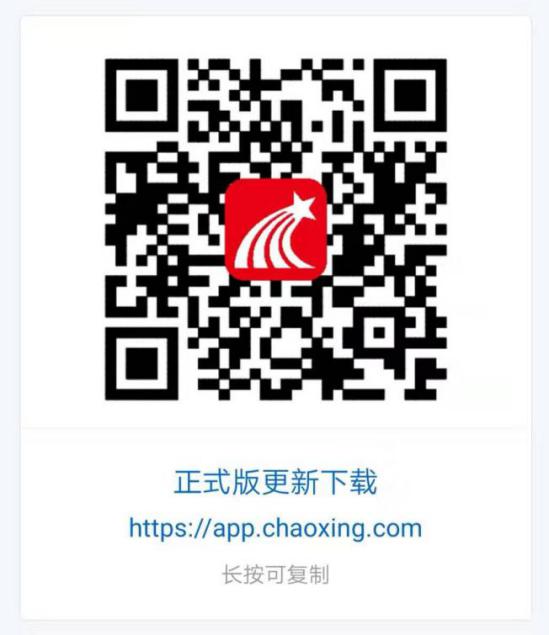 Q3：如何进行课程学习？进入课程后，界面如下：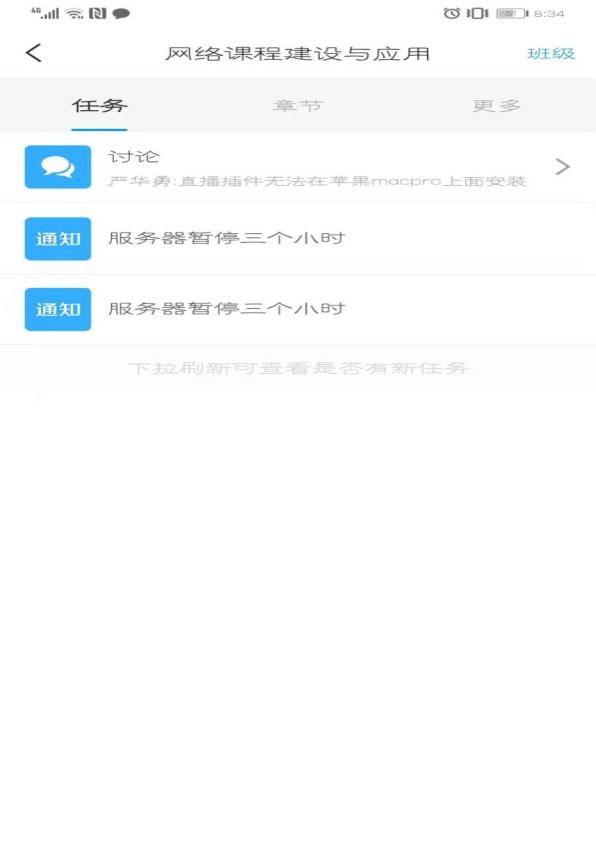 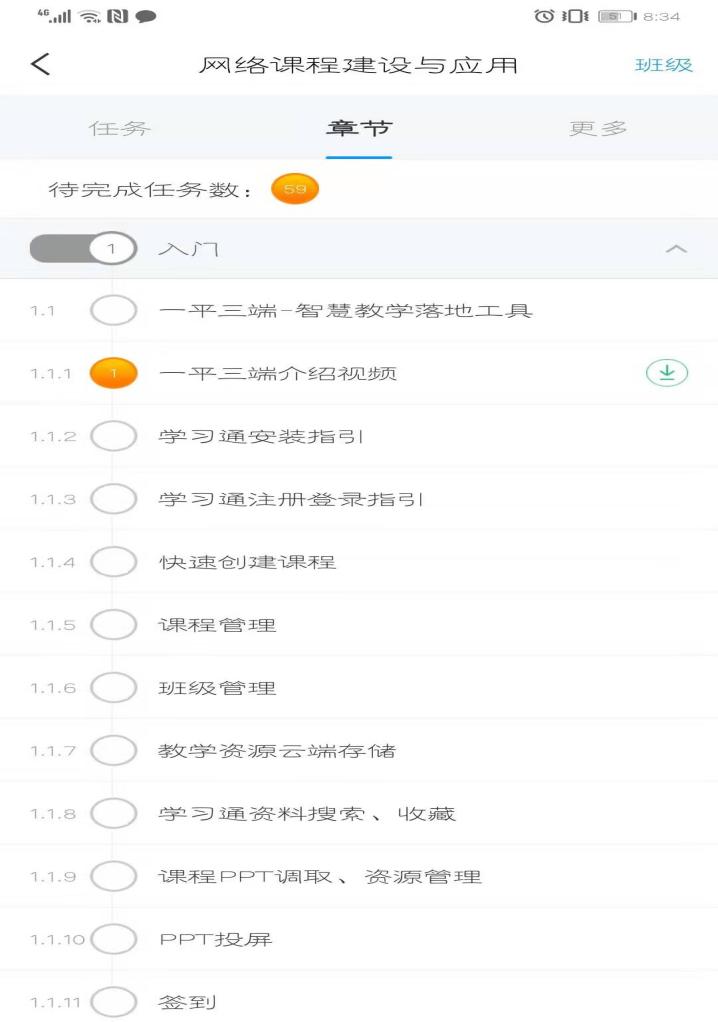 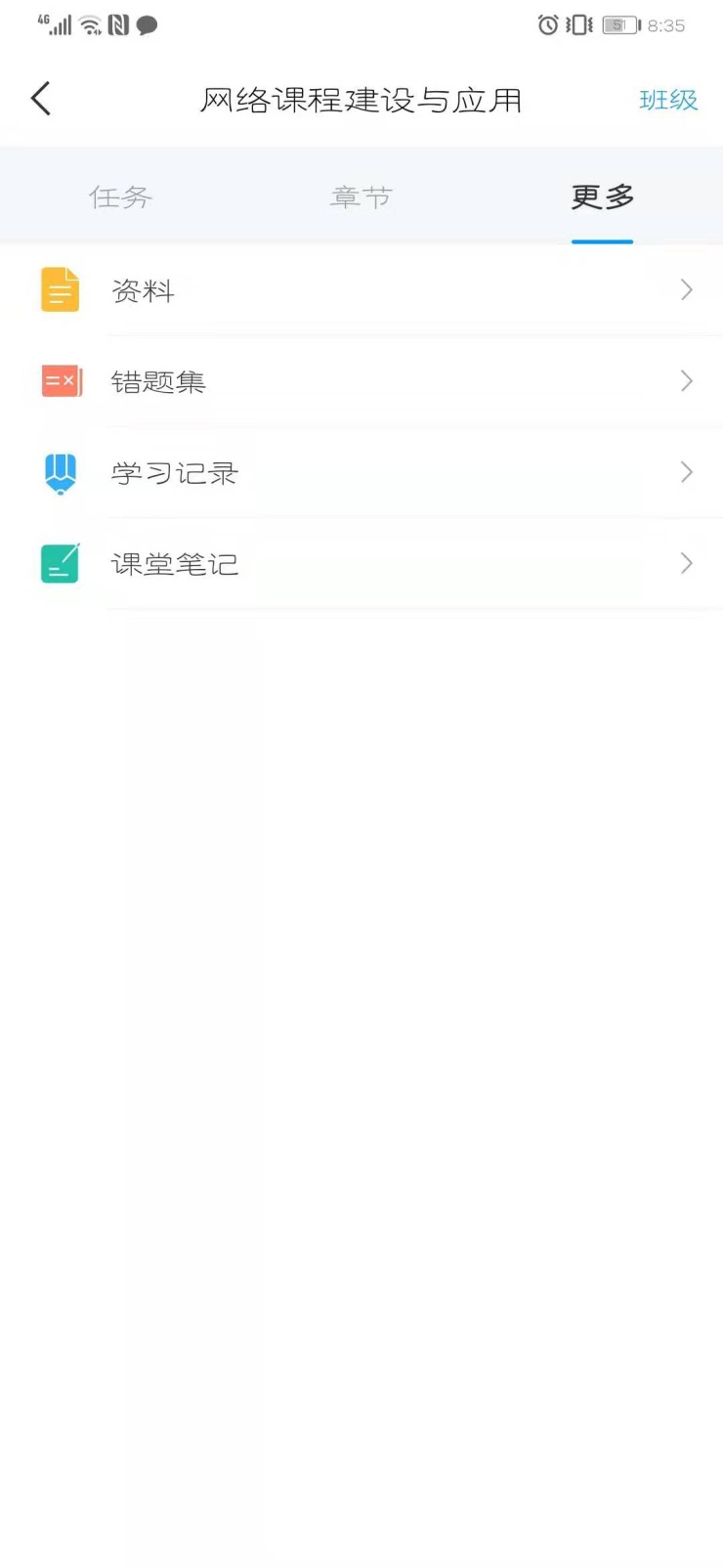 